Dear Parents and CarersWe are delighted that you have expressed an interest in your child joining our academy nursery based at Lifton Community Academy.  Lifton is a member of the Learning Academy Partnership, a successful Multi Academy Trust.  Our Trust has an exemplary track record of providing outstanding early years provision, where children get off to a flying start in a caring and nurturing environment.  We are pleased to offer funded part and full-time sessions as well as highly competitive paid sessions for children aged 2, 3 and 4 years. The following link explains how you can apply for help with your childcare costs  https://www.childcarechoices.gov.uk Nursery places and hours are allocated in line with our Nursery Admissions Policy. We will then write to you confirming the nursery place and sessions available. The table below sets out our session times:If you have any questions, require additional information or help with your application, please do not hesitate to contact us.Yours sincerely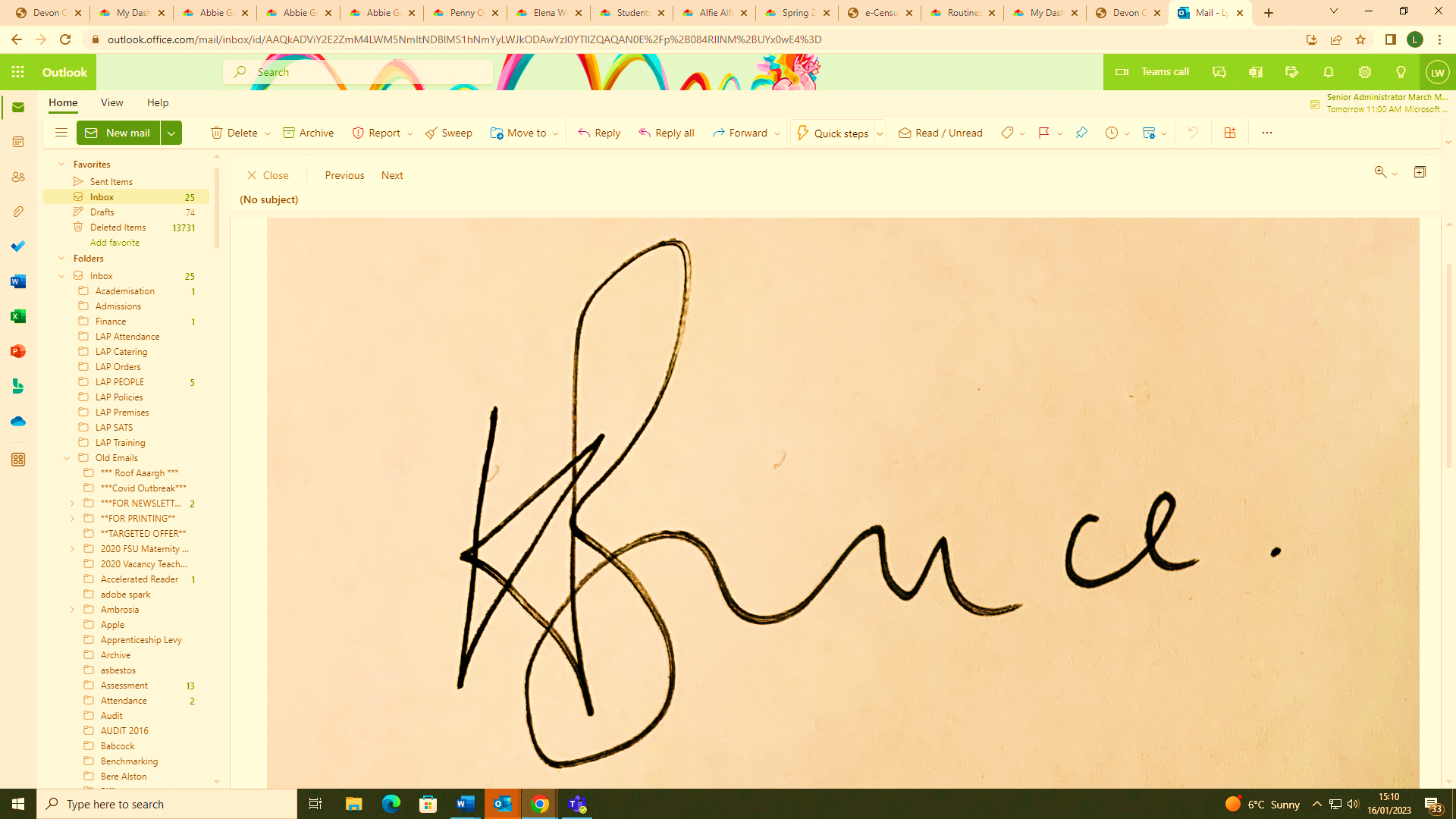 Head of Lifton Community AcademySession choicesHoursFunded/bought hours9.00am – 12.00pm3.0As part of the Early Years Education Funding/free childcare or bought.9.00am – 1.00pm4.0As part of the Early Years Education Funding/free childcare or bought.9.00am – 3.00pm6.0As part of the Early Years Education Funding/free childcare or bought.